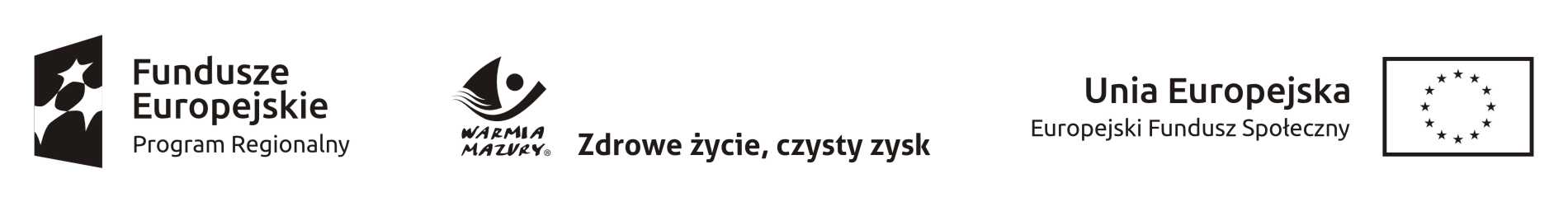 OŚWIADCZENIE O NIEPOWIĄZANIU Z ZAMAWIAJĄCYMOświadczam, że ………………………., nie jest powiązane z Zamawiającym ani osobowo ani kapitałowo.Przez powiązania osobowe lub kapitałowe rozumie się wzajemne powiazania między Zamawiającym lub osobami upoważnionymi do zaciągania zobowiązań w imieniu Zamawiającego lub osobami wykonującymi w imieniu Zamawiającego czynności związane z przygotowaniem i przeprowadzeniem procedury wyboru wykonawcy a wykonawcą, polegające w szczególności na: uczestniczeniu w spółce jako wspólnik spółki cywilnej lub spółki osobowej; posiadaniu co najmniej 10% udziałów lub akcji; pełnieniu funkcji członka organu nadzorczego lub zarządzającego, prokurenta, pełnomocnika; pozostawaniu w związku małżeńskim, w stosunku pokrewieństwa lub powinowactwa w linii prostej, pokrewieństwa lub powinowactwa w linii bocznej do drugiego stopnia lub w stosunku przysposobienia, opieki lub kurateli. 																…………………………………………………					(pieczęć i podpis osób uprawnionych)